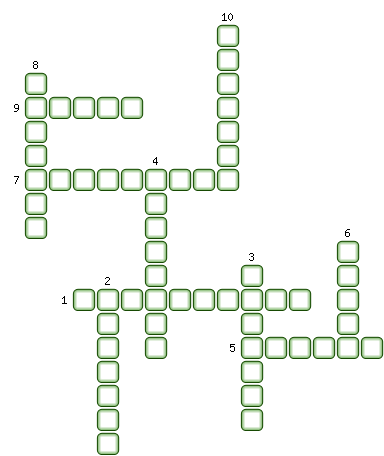 1. Благодаря его поддержке, Екатерина I взошла на российский престол2. В 1747 году помещики получили право продавать крестьян в […].3. Представители, главной силы дворцовых переворотов.4. Под его командованием русская армия одержала победу под Кунерсдорфом.5. Лицо, руководившее государством в случае малолетства или болезни монарха.6. Он был назначен регентом при малолетнем Иване Антоновиче.7. Земли вошедшие в состав России в 1731 году.8. Договор, в результате которого Россия включила в свой состав часть финских земель.9. Фаворит императрицы Анны Ивановны.10. Кто был освобождён от обязательной службы в 1762 году?